CURRICULUM VITAE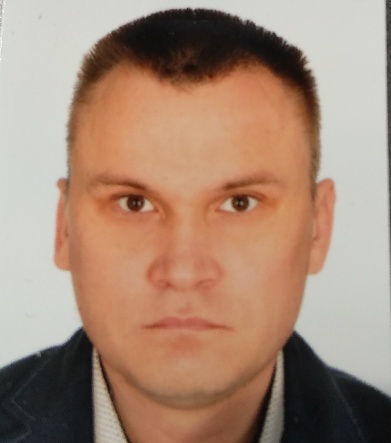 WYKSZTAŁCENIE:    2009-2010- Górnośląska Wyższa Szkoła HandlowaStudia podyplomowe: Zarządzanie Zasobami Ludzkimi2000-2005- Akademia Ekonomiczna w Katowicach kierunek: ekonomia-  specjalność: polityka społeczna- uzyskany tytuł: magister- temat pracy magisterskiej: „Europejski Rok Edukacji poprzez Sport w województwie śląskim”DOŚWIADCZENIE ZAWODOWE: 	od 05.08.2019- umowa o pracę- Drukarnia ART Warszawa- portier	01.04.2019-30.09.2019 praca na umowę zlecenie - obsługa merytoryczna projektu PFRON 	-Olimpiady Specjalne Polska- Biuro Narodowe Warszawa	20.06.2018- 20.09.2018 staż zawodowy dla osoby niepełnosprawnej -INTERKADRA21.05.2012- 30.09.2016- jednoosobowa działalność gospodarcza Centrum Aktywnej Polityki Społecznej EDUSPORT- produkcja autorskich wielkoformatowych gier planszowych opartych na mapie Europy i Świata- Warszawa Praga Północ- akcja Bolek i Lolek na Pradze, realizacja imprez proaktywnych z wykorzystaniem Przestrzennej Animacji Proaktywnej-Warszawa24.10.2013- 30.09.2014- koordynator programów regionalnych Stowarzyszenie Parafiada im.św. Józefa Kalasancjusza  w Warszawie (umowa zlecenie)- opieka merytoryczna nad 40 partnerami z całej Polski- Uczniowskie Kluby Sportowe, szkoły, Parafialne Kluby Sportowe realizującymi program regionalnych parafiad i imprez pro aktywnych IP TOUR- projekty w ramach dotacji z Ministerstwa Sportu i Turystyki i Miasta Stołecznego Warszawywrzesień 2012-luty 2013- uczestnik I ogólnopolskiego programu- Obywatelski Monitoring Sportu koordynowanego przez Stowarzyszenie Liderów Lokalnych Grup Obywatelskich- autor I raportu w ramach Obywatelskiego Monitoringu Sportu- dla miasta Dąbrowa Górnicza(umowa zlecenie)01.08.2012-31.07.2013- umowa zlecenie- koordynator- trener projektu EURO-pa2012 Ogrodów- Wizja Spółdzielczości Uczniowskiej XXI wieku w ramach FIO- Śląskie Centrum Edukacji Sportowej z udziałem osób niepełnosprawnych20.06.2009-20.03.2010- praca- umowa o pracę i zlecenie  - koordynator projektu Sport, Fair Play, Edukacja- program edukacji sportowej dla placówek resocjalizacyjnych z województwa śląskiego w ramach FIO oraz projektu Sport, Fair Play, Edukacja, Integracja w ramach Mechanizmu Norweskiego - Śląskie Centrum Edukacji Sportowej w Gliwicach z udziałem osób niepełnosprawnych-niewidomych, niedowidzących 01.04.-30.09.2008- praca- umowa o pracę  - koordynator projektu „Sport, fair play, edukacja- program edukacji sportowej dla placówek opiekuńczo-wychowawczych z Katowic i Chorzowa” w ramach programu z zakresu pomocy społecznej Śląskiego Urzędu Wojewódzkiego- animator - Śląskie Centrum Edukacji Sportowej w Gliwicach	2005- 2006- staż w Wydziale Księgowo-Budżetowym Referacie Rachunkowości Urzędu 	Miejskiego w Dąbrowie Górniczej.	2003  –praktyka w Miejskim Ośrodku Pomocy Społecznej w Dąbrowie Górniczej– Dział 	Pomocy Środowiskowej.	DZIAŁALNOŚĆ SPOŁECZNA: Od Luty 2013- nadal- Kustosz Polskich Pałaców na Źródle- facebook: Polskie Palace na Zrodlewww.polskiepalacenazrodle.com.pl	od grudnia 2007-grudnia 2014- prezes Śląskiego Centrum Edukacji Sportowej-  autor programu edukacji sportowej oraz programu Kijanki Polskiej Przedsiębiorczości dla uczniów i studentówautor cyklu koncertów Rozważania muzyczno-poetyckie homilii św.Jana Pawła II	2007- Grupa Inicjatywna Przyjaciół Stadionu Śląskiego- selekcja, wybór, przygotowanie, 	wystawienie oficjalnej Reprezentacji Stadionu Śląskiego-Narodowego na XIX Finały 	Międzynarodowej Parafiady Dzieci i Młodzieży	2003-2005  Koło Naukowe Polityków Społecznych AE Katowice :projekty własne : 	organizacja i realizacja festynu „Studenci dzieciom” na Stadionie Śląskim-		Narodowym w Chorzowieorganizacja i prowadzenie konferencji „Sport, fair play, edukacja” podsumowującej obchody Europejskiego Roku Edukacji poprzez Sport w województwie śląskim z udziałem przedstawicieli: MENiS, Zarządu Głównego AZS, Polskiego Komitetu Koordynacyjnego EYES 2004, Kuratorium Oświaty w Katowicach i Stadionu Śląskiego w Chorzowie; przygotowanie prezentacji programu „Wolontariat Studencki” dla studentów Akademii Ekonomicznejw ramach programu „Wolontariat Studencki” realizowanego przez Centrum Wolontariatu:„Olimpijskie wakacje- Łaziec 2004” – organizacja dwutygodniowych zajęć sportowo-rekreacyjnych dla dzieci ze Szkoły Podstawowej w Łaźcu (woj. śląskie), „W weekend o sporcie” w Gimnazjum w Liczu (woj.pomorskie), „Sportowe ferie”- projekt 11-dniowy w Zespole Szkół w Sokołach  (woj. podlaskie)UKOŃCZONE SZKOLENIA: Instruktor rekreacji ruchowej-trener personalnyRegionalny Animator Parafiadowy w zakresie rekreacja- ruch -sport- polsko-włoski certyfikat, kurs wychowawcy kolonijnego, kierownika kolonii, w ramach projektu: Partnerstwo na Rzecz Rozwoju PTS i WISP: budowanie relacji z partnerami społecznymi, przygotowanie wniosku o dotację, księgowość dla NGO, zarządzanie organizacją pozarządową- aspekty formalno-prawne, pozyskiwanie funduszy na działalność NGO.w ramach studiów na Akademii Ekonomicznej w Katowicach: trening interpersonalny, techniki komunikowania.Certyfikat ukończenia projektu Kadra Kultury na Poziomie realizowanego przez Muzeum Górnictwa Węglowego w Zabrzu- autor scenariusza edukacyjnego w kopalni Guido w Zabrzu p.n. Odbudowujemy Kocioł CzarownicPUBLIKACJE: Edukacja sportowa w wizji edukacji XXI wieku w publikacji VI Kongresu Obywatelskiego Gdańsk 2011- Jak wykorzystać potencjał edukacji pozaszkolnej w Polsce?ZNAJOMOŚĆ KOMPUTERA: Excel, Power Point, Word; Internet- poziom zaawansowany- ,certyfikat ECDL, Grafika-podstawa CorellJĘZYKI OBCE: angielski, niemiecki (podstawowy) DODATKOWE UMIEJĘTNOŚCI: łatwość nawiązywania kontaktów z ludźmi, umiejętność pracy w grupieZAINTERESOWANIA: Sport, turystyka, akwarystyka, geografia, polityka   Wyrażam zgodę na przetwarzanie moich danych osobowych zawartych w dokumentach aplikacyjnych w celu przeprowadzenia procesu rekrutacji zgodnie z Rozporządzeniem Parlamentu Europejskiego i Rady UE z dnia 27 kwietnia 2016 r. 											Bartosz Wasilewski